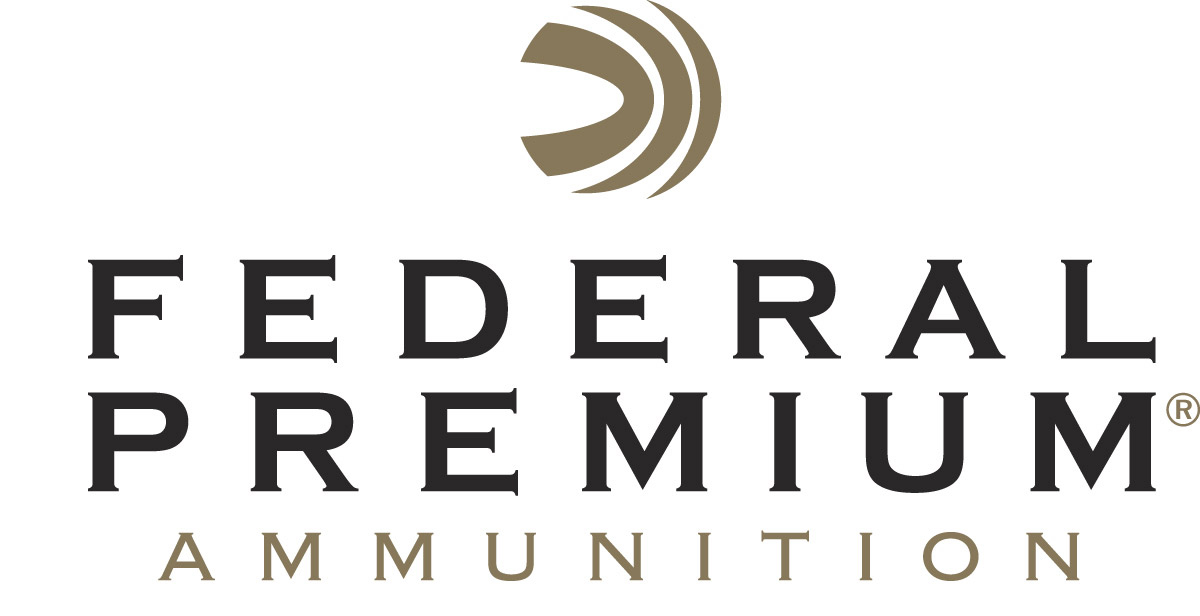 													 Contact: JJ ReichCommunications ManagerFirearms and Ammunition	(763) 323-3862FOR IMMEDIATE RELEASE 		 		  E-mail: pressroom@vistaoutdoor.comFederal Premium Expands Personal Defense HST Micro Lineup 
with 38 Special +P LoadANOKA, Minnesota – May 18, 2017 – Federal Premium Ammunition’s Personal Defense HST Micro loads fuel peak performance from subcompact, concealed-carry handguns. For 2017, the HST Micro line has been expanded to include a 130-grain 38 Special +P load with a deeply seated bullet that eliminates excess air space in the case. This results in the most consistent velocities and terminal performance. Shipments of the new loads are now arriving at dealers.Like all HST Micro rounds, the new load provides reliable expansion, optimum penetration and superior terminal performance with a bullet weight and propellant optimized for the most efficiency and accuracy in subcompact handguns.“By combining the HST bullet design with the unique seating depth, we’ve created the most consistent 38 Special personal defense load on the market,” says Federal Premium Handgun Product Lane Director Jason Nash. “We’re proud to give those who carry a 38 Special the most effective possible option for the platform.”Features & BenefitsNew 38 Special +P load for micro-size concealed carry revolversDeep bullet seating eliminates inconsistent powder burn ratesLaw enforcement proven HST bullet design Expanded diameter and weight retention produce the desired penetration for personal defense situations, without over-penetratingClean-burning, low-flash propellantsPart No. / Description / MSRP
P38HST1S / 38 Special +P HST Micro, 130 grain / $30.95Federal Premium is a brand of Vista Outdoor Inc., an outdoor sports and recreation company. For more information on Federal Premium, go to www.federalpremium.com.About Vista OutdoorVista Outdoor is a leading global designer, manufacturer and marketer of consumer products in the growing outdoor sports and recreation markets. The company operates in two segments, Shooting Sports and Outdoor Products, and has a portfolio of well-recognized brands that provides consumers with a wide range of performance-driven, high-quality and innovative products for individual outdoor recreational pursuits. Vista Outdoor products are sold at leading retailers and distributors across North America and worldwide. Vista Outdoor is headquartered in Utah and has manufacturing operations and facilities in 13 U.S. States, Canada, Mexico and Puerto Rico along with international customer service, sales and sourcing operations in Asia, Australia, Canada, and Europe. For news and information, visit www.vistaoutdoor.com or follow us on Twitter @VistaOutdoorInc and Facebook at www.facebook.com/vistaoutdoor.###